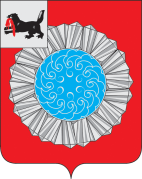 АДМИНИСТРАЦИЯ  МУНИЦИПАЛЬНОГО ОБРАЗОВАНИЯ СЛЮДЯНСКИЙ РАЙОНП О С Т А Н О В Л Е Н И Ег. Слюдянкаот _09.11.2015 года____  № _964______О   внесении   изменений  и   дополнений   вПриложение     №  1     к       постановлениюадминистрации   МО  Слюдянский    районот 12.12.2011г.   № 1779   «Об  оплате  труда  работников, замещающих   должности,   не являющиеся должностями муниципальной службы,   и    вспомогательного   персонала   администрации                    муниципального образования  Слюдянский  район   и   иных муниципальных    казенных    учреждений»             В целях упорядочения оплаты труда работников, замещающих должности, не являющиеся муниципальными должностями муниципальной службы, и вспомогательного персонала администрации муниципального образования Слюдянский район и иных муниципальных казенных учреждений, руководствуясь статьями 135, 144 Трудового кодекса Российской Федерации и в соответствии со ст. 24, 47 Устава муниципального образования  Слюдянский район (новая редакция), зарегистрированного постановлением Губернатора Иркутской области № 303-П от 30 июня 2005г., регистрационный № 14-3, П О С Т А Н О В Л Я Ю:             1. Внести следующие изменения и дополнения в Приложение № 1 к постановлению администрации муниципального образования Слюдянский район от 12.12.2011г. № 1779 «Об оплате труда работников, замещающих должности, не являющиеся муниципальными должностями муниципальной службы, и вспомогательного персонала администрации муниципального образования Слюдянский район и иных муниципальных казенных учреждений»:             1.1. Пункт 2 главы 2 Положения об оплате труда работников, замещающих должности, не являющиеся должностями муниципальной службы и вспомогательного персонала администрации муниципального образования Слюдянский район и иных муниципальных казенных учреждений изложить в новой редакции: «2. Должностные оклады работников администрации муниципального образования Слюдянский район и иных муниципальных казенных учреждений, замещающих должности, не являющиеся должностями муниципальной службы (далее служащие), устанавливаются в следующих размерах:             Наименования должностей являются обобщающими, в штатном расписании допускается их конкретизация через указание на выполняемые функции.»                2. Финансирование расходов, связанных с реализацией настоящего постановления, осуществлять в пределах средств на оплату труда, предусмотренных в бюджете муниципального района на очередной финансовый год.                3. Опубликовать настоящее постановление в приложении к газете «Славное море», а также разместить на официальном сайте администрации муниципального района.                4. Контроль над исполнением настоящего постановления возложить на руководителя аппарата администрации муниципального образования Слюдянский район Н.Л. Лазареву.Мэр муниципального образованияСлюдянский район                                                                                      А.В. ДолжиковНаименование должностиРазмер должностного оклада, руб.Начальник муниципального казенного учреждения5775Начальник отделения, группы, главный бухгалтер5022Начальник отдела4615Главный инженер, заместитель главного бухгалтера, руководитель группы учета, руководитель группы бухгалтеров-ревизоров4369Ведущий инженер, ведущий бухгалтер, ведущий аналитик, ведущий экономист, ведущий юрисконсульт4208Инженер 1 категории, бухгалтер 1 категории, аналитик 1 категории, экономист 1 категории, юрисконсульт 1 категории3406Старший инспектор, инструктор, инструктор по физкультуре и спорту2987Заведующий: копировально-множительным бюро, машинописным бюро, архивом, хозяйством, складом, экспедицией2851Инженер 2 категории, бухгалтер 2 категории, аналитик 2 категории, экономист 2 категории, инспектор, стенографистка 1 категории, секретарь руководителя, программист, юрисконсульт 2 категории2592Стенографистка 2 категории, машинистка 1 категории, кассир, комендант, архивариус2308Инженер, бухгалтер, аналитик, экономист, секретарь-стенографистка, юрисконсульт2123Секретарь-машинистка, машинистка 2 категории, экспедитор, делопроизводитель1901